606 BRAVOS !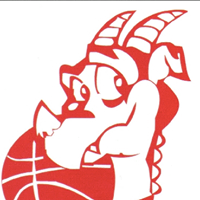 Parce que la vente des lasagnes est déjà une réussite …Parce que vous en redemandez …Pour tous ceux qui le souhaitent encore ou qui n’ont pas eu le temps …Mais surtout, parce que vous savez que la fête de Saint-Nicolas sera réussie grâce à VOUS !Réservez dès à présent votre repas pour le souper du 8 décembre 2017 : voir affiche au club (et paiement dès réception du mail)Dernière vente de lasagnes !Commandes pour le lundi 27 novembre 2017 – livraison le vendredi 1er décembre 2017Nom et prénom du joueur 	Equipe	N’hésitez pas et commandez des délicieuses lasagnes qui seront livrées fraiches et prêtes à être congelées (500 gr.). et/ou pâtes quatre fromages !Modalités :Les commandes doivent être rentrées pour le lundi 27 novembre 2017 ainsi que l’argent (à déposer dans une enveloppe au bar du club (soit auprès de votre délégué qui fera le relais en complétant la grille ci-dessous ou en mentionnant votre nom et le nombre de lasagnes/pates achetées et payées). Les commandes passées pour cette date seront livrées le vendredi 1er décembre à partir de 17 heures 30 au club.Grand concours : une surprise pour le meilleur vendeur et la meilleure équipe … Nom de l’acheteurNombre de lasagnesPrix * 4,5 €TOTAL